Resultado Defensa Propuesta 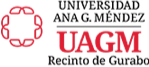 (Proposal Defense Results)Información Personal (personal information)Información Personal (personal information)Información Personal (personal information)Información Personal (personal information)Información Personal (personal information)Información Personal (personal information)Información Personal (personal information)Información Personal (personal information)Información Personal (personal information)Información Personal (personal information)Información Personal (personal information)Información Personal (personal information)Información Personal (personal information)Fecha:Fecha:Fecha:Fecha:Número de créditos aprobados:Número de créditos aprobados:Número de créditos aprobados:Número de créditos aprobados:Número de créditos aprobados:Número de créditos aprobados:(Date)(Date)(Date)(Date)(Number of Approved Credits)(Number of Approved Credits)(Number of Approved Credits)(Number of Approved Credits)(Number of Approved Credits)Nombre del Estudiante:Nombre del Estudiante:Nombre del Estudiante:Nombre del Estudiante:Número de Estudiante:Número de Estudiante:Número de Estudiante:Número de Estudiante:(Student Name)(Student Name)(Student Name)(Student Name)(Student Number)(Student Number)(Student Number)(Student Number)Dirección Postal:Dirección Postal:Dirección Postal:Dirección Postal:(Postal Address)(Postal Address)(Postal Address)(Postal Address)Teléfono:Teléfono:Teléfono:Teléfono:Correo Electrónico:Correo Electrónico:Correo Electrónico:Correo Electrónico:(Phone Number)(Phone Number)(Phone Number)(Phone Number)(E-mail)(E-mail)(E-mail)(E-mail)Programa Académico (Academic Program)Programa Académico (Academic Program)Programa Académico (Academic Program)Programa Académico (Academic Program)Programa Académico (Academic Program)Programa Académico (Academic Program)Programa Académico (Academic Program)Programa Académico (Academic Program)Programa Académico (Academic Program)Programa Académico (Academic Program)Programa Académico (Academic Program)Programa Académico (Academic Program)Programa Académico (Academic Program) Doctorado en Educación, Currículo, Enseñanza y Ambientes de Aprendizaje (EdD – Curriculum, Teaching and Learning Environments) Doctorado en Educación, Currículo, Enseñanza y Ambientes de Aprendizaje (EdD – Curriculum, Teaching and Learning Environments) Doctorado en Educación, Currículo, Enseñanza y Ambientes de Aprendizaje (EdD – Curriculum, Teaching and Learning Environments) Doctorado en Educación, Currículo, Enseñanza y Ambientes de Aprendizaje (EdD – Curriculum, Teaching and Learning Environments) Doctorado en Educación, Currículo, Enseñanza y Ambientes de Aprendizaje (EdD – Curriculum, Teaching and Learning Environments) Doctorado en Educación, Currículo, Enseñanza y Ambientes de Aprendizaje (EdD – Curriculum, Teaching and Learning Environments) Doctorado en Educación, Currículo, Enseñanza y Ambientes de Aprendizaje (EdD – Curriculum, Teaching and Learning Environments) Doctorado en Educación, Currículo, Enseñanza y Ambientes de Aprendizaje (EdD – Curriculum, Teaching and Learning Environments) Doctorado en Educación, Currículo, Enseñanza y Ambientes de Aprendizaje (EdD – Curriculum, Teaching and Learning Environments) Doctorado en Educación, Currículo, Enseñanza y Ambientes de Aprendizaje (EdD – Curriculum, Teaching and Learning Environments) Doctorado en Educación, Currículo, Enseñanza y Ambientes de Aprendizaje (EdD – Curriculum, Teaching and Learning Environments) Doctorado en Educación, Currículo, Enseñanza y Ambientes de Aprendizaje (EdD – Curriculum, Teaching and Learning Environments) Doctorado en Educación, Currículo, Enseñanza y Ambientes de Aprendizaje (EdD – Curriculum, Teaching and Learning Environments) Doctorado en Educación, Liderazgo Educativo (EdD – Educational Leadership) Doctorado en Educación, Liderazgo Educativo (EdD – Educational Leadership) Doctorado en Educación, Liderazgo Educativo (EdD – Educational Leadership) Doctorado en Educación, Liderazgo Educativo (EdD – Educational Leadership) Doctorado en Educación, Liderazgo Educativo (EdD – Educational Leadership) Doctorado en Educación, Liderazgo Educativo (EdD – Educational Leadership) Doctorado en Educación, Liderazgo Educativo (EdD – Educational Leadership) Doctorado en Educación, Liderazgo Educativo (EdD – Educational Leadership) Doctorado en Educación, Liderazgo Educativo (EdD – Educational Leadership) Doctorado en Educación, Liderazgo Educativo (EdD – Educational Leadership) Doctorado en Educación, Liderazgo Educativo (EdD – Educational Leadership) Doctorado en Educación, Liderazgo Educativo (EdD – Educational Leadership) Doctorado en Educación, Liderazgo Educativo (EdD – Educational Leadership) Doctorado en Administración de Empresas, Gerencia (DBA – Management) Doctorado en Administración de Empresas, Gerencia (DBA – Management) Doctorado en Administración de Empresas, Gerencia (DBA – Management) Doctorado en Administración de Empresas, Gerencia (DBA – Management) Doctorado en Administración de Empresas, Gerencia (DBA – Management) Doctorado en Administración de Empresas, Gerencia (DBA – Management) Doctorado en Administración de Empresas, Gerencia (DBA – Management) Doctorado en Administración de Empresas, Gerencia (DBA – Management) Doctorado en Administración de Empresas, Gerencia (DBA – Management) Doctorado en Administración de Empresas, Gerencia (DBA – Management) Doctorado en Administración de Empresas, Gerencia (DBA – Management) Doctorado en Administración de Empresas, Gerencia (DBA – Management) Doctorado en Administración de Empresas, Gerencia (DBA – Management) Doctorado en Administración de Empresas, Sistema de Información (DBA – Information Systems) Doctorado en Administración de Empresas, Sistema de Información (DBA – Information Systems) Doctorado en Administración de Empresas, Sistema de Información (DBA – Information Systems) Doctorado en Administración de Empresas, Sistema de Información (DBA – Information Systems) Doctorado en Administración de Empresas, Sistema de Información (DBA – Information Systems) Doctorado en Administración de Empresas, Sistema de Información (DBA – Information Systems) Doctorado en Administración de Empresas, Sistema de Información (DBA – Information Systems) Doctorado en Administración de Empresas, Sistema de Información (DBA – Information Systems) Doctorado en Administración de Empresas, Sistema de Información (DBA – Information Systems) Doctorado en Administración de Empresas, Sistema de Información (DBA – Information Systems) Doctorado en Administración de Empresas, Sistema de Información (DBA – Information Systems) Doctorado en Administración de Empresas, Sistema de Información (DBA – Information Systems) Doctorado en Administración de Empresas, Sistema de Información (DBA – Information Systems) Doctorado en Filosofía, Ciencias Ambientales (PhD – Environmental Science) Doctorado en Filosofía, Ciencias Ambientales (PhD – Environmental Science) Doctorado en Filosofía, Ciencias Ambientales (PhD – Environmental Science) Doctorado en Filosofía, Ciencias Ambientales (PhD – Environmental Science) Doctorado en Filosofía, Ciencias Ambientales (PhD – Environmental Science) Doctorado en Filosofía, Ciencias Ambientales (PhD – Environmental Science) Doctorado en Filosofía, Ciencias Ambientales (PhD – Environmental Science) Doctorado en Filosofía, Ciencias Ambientales (PhD – Environmental Science) Doctorado en Filosofía, Ciencias Ambientales (PhD – Environmental Science) Doctorado en Filosofía, Ciencias Ambientales (PhD – Environmental Science) Doctorado en Filosofía, Ciencias Ambientales (PhD – Environmental Science) Doctorado en Filosofía, Ciencias Ambientales (PhD – Environmental Science) Doctorado en Filosofía, Ciencias Ambientales (PhD – Environmental Science) Doctorado en Filosofía, Estudios Culturales (PhD – Cultural Studies) Doctorado en Filosofía, Estudios Culturales (PhD – Cultural Studies) Doctorado en Filosofía, Estudios Culturales (PhD – Cultural Studies) Doctorado en Filosofía, Estudios Culturales (PhD – Cultural Studies) Doctorado en Filosofía, Estudios Culturales (PhD – Cultural Studies) Doctorado en Filosofía, Estudios Culturales (PhD – Cultural Studies) Doctorado en Filosofía, Estudios Culturales (PhD – Cultural Studies) Doctorado en Filosofía, Estudios Culturales (PhD – Cultural Studies) Doctorado en Filosofía, Estudios Culturales (PhD – Cultural Studies) Doctorado en Filosofía, Estudios Culturales (PhD – Cultural Studies) Doctorado en Filosofía, Estudios Culturales (PhD – Cultural Studies) Doctorado en Filosofía, Estudios Culturales (PhD – Cultural Studies) Doctorado en Filosofía, Estudios Culturales (PhD – Cultural Studies) Doctorado en Consejería Psicológica (PsyD – Counseling Psycology) Doctorado en Consejería Psicológica (PsyD – Counseling Psycology) Doctorado en Consejería Psicológica (PsyD – Counseling Psycology) Doctorado en Consejería Psicológica (PsyD – Counseling Psycology) Doctorado en Consejería Psicológica (PsyD – Counseling Psycology) Doctorado en Consejería Psicológica (PsyD – Counseling Psycology) Doctorado en Consejería Psicológica (PsyD – Counseling Psycology) Doctorado en Consejería Psicológica (PsyD – Counseling Psycology) Doctorado en Consejería Psicológica (PsyD – Counseling Psycology) Doctorado en Consejería Psicológica (PsyD – Counseling Psycology) Doctorado en Consejería Psicológica (PsyD – Counseling Psycology) Doctorado en Consejería Psicológica (PsyD – Counseling Psycology) Doctorado en Consejería Psicológica (PsyD – Counseling Psycology)para uso oficial de la escuela (For the official use of the school)Resultados   defensa propuesta (Proposal Defense Results)para uso oficial de la escuela (For the official use of the school)Resultados   defensa propuesta (Proposal Defense Results)para uso oficial de la escuela (For the official use of the school)Resultados   defensa propuesta (Proposal Defense Results)para uso oficial de la escuela (For the official use of the school)Resultados   defensa propuesta (Proposal Defense Results)para uso oficial de la escuela (For the official use of the school)Resultados   defensa propuesta (Proposal Defense Results)para uso oficial de la escuela (For the official use of the school)Resultados   defensa propuesta (Proposal Defense Results)para uso oficial de la escuela (For the official use of the school)Resultados   defensa propuesta (Proposal Defense Results)para uso oficial de la escuela (For the official use of the school)Resultados   defensa propuesta (Proposal Defense Results)para uso oficial de la escuela (For the official use of the school)Resultados   defensa propuesta (Proposal Defense Results)para uso oficial de la escuela (For the official use of the school)Resultados   defensa propuesta (Proposal Defense Results)para uso oficial de la escuela (For the official use of the school)Resultados   defensa propuesta (Proposal Defense Results)para uso oficial de la escuela (For the official use of the school)Resultados   defensa propuesta (Proposal Defense Results)para uso oficial de la escuela (For the official use of the school)Resultados   defensa propuesta (Proposal Defense Results)Fecha Defensa: Aprobó (Approved) Aprobó (Approved) Aprobó (Approved) Aprobó (Approved) Aprobó (Approved) Aprobó (Approved) Aprobó (Approved)(Defense Date)Puntuación (Opcional):  Reprobó (Failed) Reprobó (Failed) Reprobó (Failed) Reprobó (Failed) Reprobó (Failed) Reprobó (Failed) Reprobó (Failed)(Points Optional)(Points Optional)Estudiante debe entregar copia de carta de notificación de resultados de defensa de propuesta al Centro de Estudios Graduados e Investigación. (Student must bring copy of notification letter of the results of the defense of the proposal to the Center for Graduate Studies and Research.)Estudiante debe entregar copia de carta de notificación de resultados de defensa de propuesta al Centro de Estudios Graduados e Investigación. (Student must bring copy of notification letter of the results of the defense of the proposal to the Center for Graduate Studies and Research.)Estudiante debe entregar copia de carta de notificación de resultados de defensa de propuesta al Centro de Estudios Graduados e Investigación. (Student must bring copy of notification letter of the results of the defense of the proposal to the Center for Graduate Studies and Research.)Estudiante debe entregar copia de carta de notificación de resultados de defensa de propuesta al Centro de Estudios Graduados e Investigación. (Student must bring copy of notification letter of the results of the defense of the proposal to the Center for Graduate Studies and Research.)Estudiante debe entregar copia de carta de notificación de resultados de defensa de propuesta al Centro de Estudios Graduados e Investigación. (Student must bring copy of notification letter of the results of the defense of the proposal to the Center for Graduate Studies and Research.)Estudiante debe entregar copia de carta de notificación de resultados de defensa de propuesta al Centro de Estudios Graduados e Investigación. (Student must bring copy of notification letter of the results of the defense of the proposal to the Center for Graduate Studies and Research.)Estudiante debe entregar copia de carta de notificación de resultados de defensa de propuesta al Centro de Estudios Graduados e Investigación. (Student must bring copy of notification letter of the results of the defense of the proposal to the Center for Graduate Studies and Research.)Estudiante debe entregar copia de carta de notificación de resultados de defensa de propuesta al Centro de Estudios Graduados e Investigación. (Student must bring copy of notification letter of the results of the defense of the proposal to the Center for Graduate Studies and Research.)Estudiante debe entregar copia de carta de notificación de resultados de defensa de propuesta al Centro de Estudios Graduados e Investigación. (Student must bring copy of notification letter of the results of the defense of the proposal to the Center for Graduate Studies and Research.)Estudiante debe entregar copia de carta de notificación de resultados de defensa de propuesta al Centro de Estudios Graduados e Investigación. (Student must bring copy of notification letter of the results of the defense of the proposal to the Center for Graduate Studies and Research.)Estudiante debe entregar copia de carta de notificación de resultados de defensa de propuesta al Centro de Estudios Graduados e Investigación. (Student must bring copy of notification letter of the results of the defense of the proposal to the Center for Graduate Studies and Research.)Estudiante debe entregar copia de carta de notificación de resultados de defensa de propuesta al Centro de Estudios Graduados e Investigación. (Student must bring copy of notification letter of the results of the defense of the proposal to the Center for Graduate Studies and Research.)Estudiante debe entregar copia de carta de notificación de resultados de defensa de propuesta al Centro de Estudios Graduados e Investigación. (Student must bring copy of notification letter of the results of the defense of the proposal to the Center for Graduate Studies and Research.)Estudiante debe entregar copia de carta de notificación de resultados de defensa de propuesta al Centro de Estudios Graduados e Investigación. (Student must bring copy of notification letter of the results of the defense of the proposal to the Center for Graduate Studies and Research.)Aprobación (Approval)Aprobación (Approval)Aprobación (Approval)Aprobación (Approval)Aprobación (Approval)Aprobación (Approval)Aprobación (Approval)Aprobación (Approval)Aprobación (Approval)Aprobación (Approval)Aprobación (Approval)Aprobación (Approval)Aprobación (Approval)Estudiante:Estudiante:Estudiante:(Student)(Student)(Student)Nombre (Name)Nombre (Name)Nombre (Name)Nombre (Name)Nombre (Name)Firma (Signature)Firma (Signature)Firma (Signature)Firma (Signature)Firma (Signature)Firma (Signature)Firma (Signature)Director ComitéDirector ComitéDirector Comité(Committee Chair)(Committee Chair)(Committee Chair)Nombre (Name)Nombre (Name)Nombre (Name)Nombre (Name)Nombre (Name)Firma (Signature)Firma (Signature)Firma (Signature)Firma (Signature)Firma (Signature)Firma (Signature)Firma (Signature)Director/Coordinador Programa:Director/Coordinador Programa:Director/Coordinador Programa:(Program Director/Coordinador)(Program Director/Coordinador)(Program Director/Coordinador)Nombre (Name)Nombre (Name)Nombre (Name)Nombre (Name)Nombre (Name)Firma (Signature)Firma (Signature)Firma (Signature)Firma (Signature)Firma (Signature)Firma (Signature)Firma (Signature)Director Departamento:Director Departamento:Director Departamento:(Department Director)(Department Director)(Department Director)Nombre (Name)Nombre (Name)Nombre (Name)Nombre (Name)Nombre (Name)Firma (Signature)Firma (Signature)Firma (Signature)Firma (Signature)Firma (Signature)Firma (Signature)Firma (Signature)